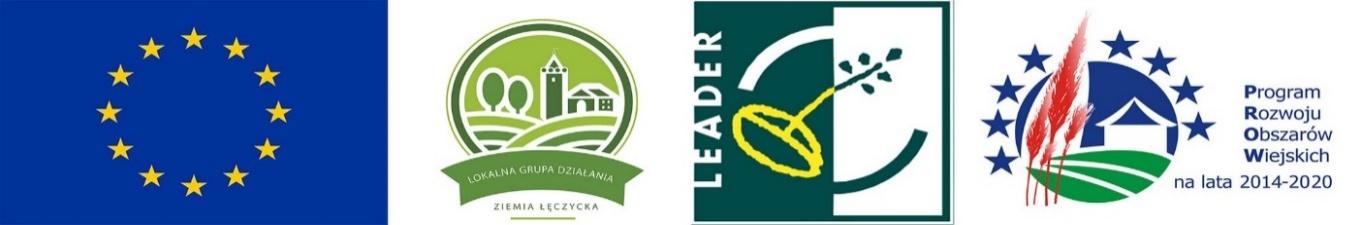 FORMULARZ UCZESTNICTWANiniejszym zgłaszam uczestnictwo w bezpłatnym szkoleniu Konsultacyjno – informacyjnym dla potencjalnych grantobiorcówTermin szkolenia 12.11.2019r DANE UCZESTNIKA (proszę wypełnić drukowanymi literami)1. Imię i nazwisko: ..................................................................................................................................2. Miejscowość zamieszkania/Gmina: ......................................................................................../.......................................................................3. Nazwa organizacji ( w przypadku braku przynależności, proszę wpisać „BRAK”)………………………………………………………………………………………………………………………Dane do kontaktu:Tel : …….........…............….........................,	e-mail:.. ..........................................................Klauzula informacyjna w przypadku zbierania danych bezpośrednio od osób, których dane dotycząZgodnie z art. 13 ust. 1 i 2 rozporządzenia Parlamentu Europejskiego i Rady (UE) 2016/679 w sprawie ochrony osób fizycznych w związku z przetwarzaniem danych osobowych i w sprawie swobodnego przepływu takich danych (RODO) informujemy, iż:Administratorem Pani/Pana danych osobowych jest Lokalna Grupa Działania „Ziemia Łęczycka” z siedzibą 
w Łęczycy, ul. M. Konopnickiej 14 pok.56 zwanym dalej LGD.z administratorem danych osobowych mogę kontaktować się poprzez adres e-mail: lgdleczyca@wp.pl lub pisemnie na adres korespondencyjny ul M. Konopnickiej 14 pok. 56, 99-100 Łęczyca;administrator danych nie wyznaczył inspektora ochrony danych;Dane osobowe udostępnione Administratorowi poprzez listę obecności/listę uczestników szkolenia będą przetwarzane na podstawie Pani/Pana zgody w celu udziału w szkoleniu. Rodzaj danych osobowych udostępnionych Administratorowi określa opracowany przez Administratora wzór listy obecności/listy uczestników wydarzenia.Podanie Pani/Pana danych osobowych jest dobrowolne, jednakże konieczne do realizacji celów, dla jakich zostały zebrane.Ww. dane osobowe nie będą przekazywane podmiotom zewnętrznym z wyjątkiem przypadków przewidzianych przepisami prawa. Ww.  dane osobowe będą przechowywane przez okres niezbędny do realizacji ww. celów oraz obowiązków archiwalnych i statystycznych Administratora, jak również dla udokumentowania działalności Stowarzyszenia Lokalna Grupa Działania „Ziemia Łęczycka”.Posiada Pani/Pan prawo dostępu do treści swoich danych oraz prawo ich sprostowania, usunięcia, ograniczenia przetwarzania, prawo do przenoszenia danych, prawo wniesienia sprzeciwu, prawo do cofnięcia zgody w dowolnym momencie bez wpływu na zgodność z prawem przetwarzania, którego dokonano na podstawie zgody przed jej cofnięciem.Gdy uzna Pani/Pan, iż przetwarzanie ww. danych osobowych przez Administratora narusza przepisy ogólnego rozporządzenia o ochronie danych osobowych z dnia 27 kwietnia 2016 r., ma Pani/Pan prawo wniesienia skargi do Prezesa Urzędu Ochrony Danych Osobowych.Ww. dane nie będą przetwarzane w sposób zautomatyzowany, również w formie profilowania.……………………….                                                                               ………………..…………………………………….………. Miejscowość, Data	                                                                                                  Podpis